   Niepubliczny Terapeutyczny Punkt Przedszkolny „U Tygryska”, ul. W. Wysockiego 62, 15-167 Białystok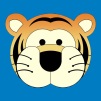 KARTA ZGŁOSZENIA DZIECKADO NIEPUBLICZNEGO TERAPEUTYCZNEGO PUNKTU PRZEDSZKOLNEGO „U TYGRYSKA”KARTĘ WYPEŁNIAJĄ RODZICE LUB PRAWNI OPIEKUNOWIE DZIECKAKarta powinna być wypełniona drukowanymi literamiZŁOŻENIE W PRZEDSZKOLU KARTY ZGŁOSZENIA DZIECKA NIE JEST JEDNOZNACZNE Z PRZYJĘCIEM DZIECKA DO PRZEDSZKOLAProszę o przyjęcie dziecka  .................................................................... ur. dn. .......................                                                            ( imię i nazwisko dziecka )w ....................................... , nr PESEL…………………………… do punktu przedszkolnego.      ( nazwa miejscowości )                                               I. Dane o rodzinie dziecka                                                                   Inne uwagi o dziecku lub rodzinie.................................................................................   II. OświadczenieOświadczam, że wyrażam zgodę na przetwarzanie moich danych osobowychzawartych w „Karcie zgłoszenia dziecka do punktu przedszkolnego”  dla potrzeb niezbędnych do organizacji pracy i funkcjonowania placówki ( zgodnie z Ustawą z dnia 29.08. 1997 r.  o ochronie danych osobowych Dz. U. z 2002 r.,101.926 z późn. zm.)                                                                            .............................................................                                                                ( podpis rodzica lub prawnego opiekuna)III. Zobowiązanie dotyczące uiszczania opłat za przedszkole Ja, niżej podpisany (-a) zobowiązuję się do regularnego i terminowego, wynikającego z zawartej umowy, dokonywania opłat związanych z korzystaniem przez moje dziecko                     z punktu przedszkolnego.                              .............................................              ...................................................................                       (data)                                               (czytelny  podpis matki/ojca/opiekuna prawnego)                         . IV. Oświadczenie rodziców w przypadku upoważnienia innych      osób do przyprowadzania i odbioru dziecka z przedszkola.(upoważnić można tylko osoby pełnoletnie)    Ja, niżej podpisany (-a) ........................................ legitymujący się dowodem osobistym                                                                (imię nazwisko rodzica)o numerze .................................,  upoważniam  do przyprowadzania i odbioru mojego dziecka z przedszkola następujące osoby :                                                                                   ............................................................                                                                                               ( podpis rodzica )V.   Decyzja Komisji Kwalifikacyjnej (Właściciela i Dyrektora)( wypełnia przedszkole )     Komisja Kwalifikacyjna na posiedzeniu w dniu.....................................................................zakwalifikowała dziecko.................................................................................................do korzystania z punktu przedszkolnego nie zakwalifikowała dziecka...........................................................................................z powodu..................................................................................................................................................................................................................................................................                Przewodniczący Komisji:                           Członkowie Komisji:Decyzją Dyrektora z dnia ..................................  dziecko:...........................................................zostało zakwalifikowane do korzystania z przedszkolanie zostało zakwalifikowane do korzystania z przedszkola z powodu :.........................................................................................................................................                                                                           .........................................................                                                                                      ( pieczątka i podpis dyrektora )MATKAOJCIECImię i nazwiskoAdres zamieszkaniaTelefon kontaktowyMiejsce pracyPotwierdzenie zatrudnienia( pieczątka zakładu pracy )( pieczątka zakładu pracy ) L.p.Imię i nazwisko osoby upoważnionejSeria i nr dowodu osobistego   1.   2.   3.   4.